Approval PageThe Impact of Ungrammatical Sentence in Handling  Foreign Guests at the Guest Service Agent of Grand Mercure Hotel Bandung SetiabudiByRaffael D. R. I. S.147010003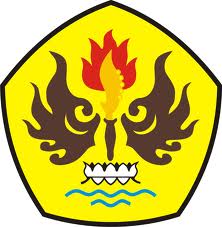      Approved by:Advisor  I                       	                          Advisor  IIRestu Dessy Maulida S.S., M.Pd.           Drs.H. Gumelar S. Sastrayuda, CTMAcknowledged by:Dean of Faculty of Arts and Letters		 Head of Englis DepartmentDr. Hj. Senny S Alwasilah, M.Pd    	        Erik Rusmana,S.S., M.Hum.NIP Y 151 10 322	           			           NIP Y 151 105 91